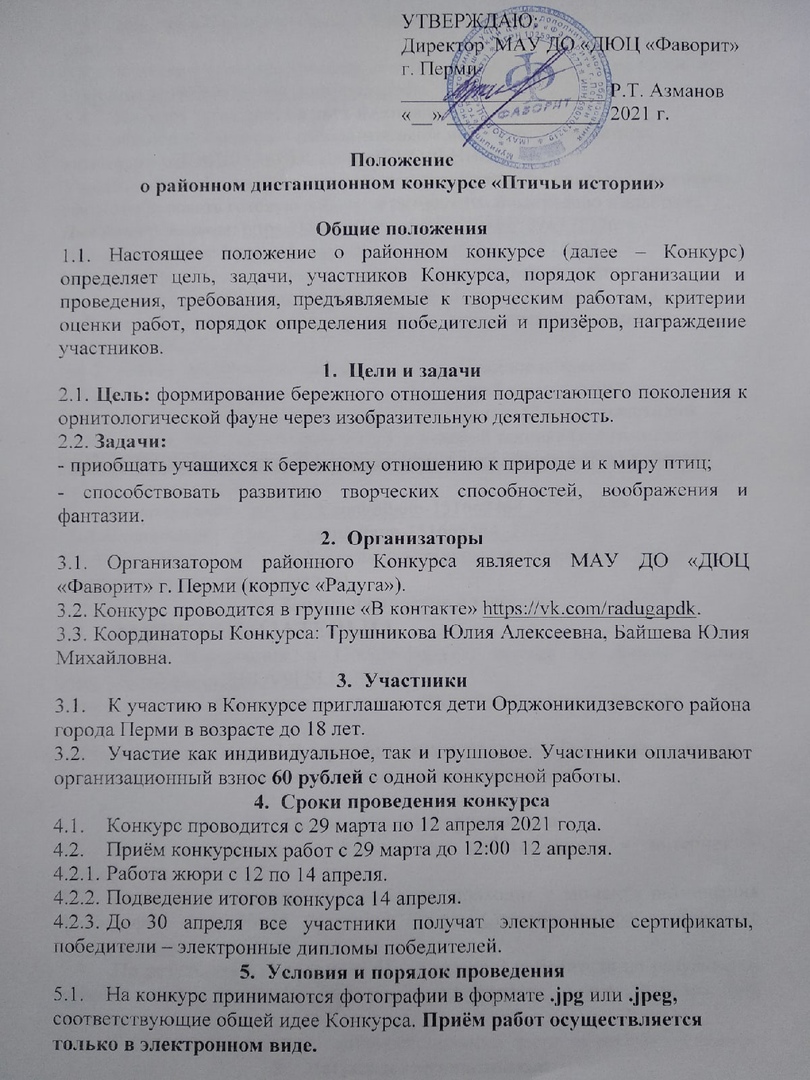 Участие в Конкурсе платное. Оплата за одну работу составляет 60 рублей.Участие в конкурсе означает согласие на публикацию материалов  в открытой группе https://vk.com/radugapdk. Конкурс проводится в двух номинациях: 5.4.1. «Птица-небылица» - изобразительное искусство в возрастных категориях «ДОШКОЛЬНИКИ» и «ШКОЛЬНИКИ»Участникам необходимо нарисовать несуществующую, придуманную птицу, сфотографировать готовую работу, и разместить фотографию в альбомах:
Для дошкольников: https://vk.com/album-151668464_276771776Для школьников: https://vk.com/album-151668464_276771804Работы могут быть выполнены на любом художественном материале (ватман, акварельная бумага, пастельная бумага, картон, холст и т.д.) и в любой технике рисования (масло, акварель, тушь, цветные карандаши, пастель, фломастеры).5.4.2.  «Мульти - Птичка» - декоративно - прикладное искусство.Участникам необходимо изготовить птицу из любого мультфильма.Работа может быть выполнена из любого материала (бумага, пластилин, глина, нитки, джут, флоамиран и т.д.)  и в любой технике (оригами, декупаж, вязаная игрушка, квилинг, бисероплетение и т.д.).  Фотографию готовой работы разместить в альбомах:
Для дошкольников:  https://vk.com/album-151668464_276772440Для школьников: https://vk.com/album-151668464_2767725405.6. Работа должна быть выполнена участником самостоятельно (без копирования или срисовывания).Заявка на участие в конкурсеЗАЯВКА ОБЯЗАТЕЛЬНА.6.2 Заявка заполняется в Google-формах, ссылка на форму заявки: https://forms.gle/m2bBQV9FSLHrJERMA Ссылки также опубликованы в группе «ВК» https://vk.com/radugapdkОбращаем внимание! В сертификатах и дипломах будут написаны те данные, которые указаны в заявках.Подведение итогов конкурсаИтоги подводятся по результатам работы жюри и интернет – голосования.Интернет - голосование «лайками» проходит с момента размещения фотографий до 12:00 12 апреля 2021 года. Способы набора «лайков» не учитываются. По результатам конкурса будет выявлено 3 победителя по результатам работы жюри и 1 победитель в «лайк-голосовании» в каждой возрастной категории.Работы, победившие в «лайк-голосовании», жюри не рассматриваются. Награждение участниковПобедители награждаются Дипломом победителя. Участники конкурса, не занявшие призовые места, будут награждены электронным сертификатом участника, высланным на электронную почту, указанную в заявке до 30 апреля 2021 года. Контактная информацияТрушникова Юлия Алексеевна, Байшева Юлия Михайловна, т. 2-60-05-05, radugakonkursy@gmail.comСпособ оплаты организационного взносамуниципальное автономное учреждение дополнительного образования «Детско-юношеский центр «Фаворит» г. ПермиЮридический адрес: 614112, г. Пермь, ул. Репина, д. 67 аПочтовый адрес: 614112, г. Пермь, ул. Репина, д. 67 аОГРН 1025901509677ОКПО 44824067ОКТМО 57701000Банковские реквизиты:МАУ ДО ДЮЦ «Фаворит» г.ПермиИНН: 5907013219, КПП: 590701001Получатель:ДФ г.Перми (МАУ ДО ДЮЦ "Фаворит" г. Перми, л/с 08930002187)Расчетный счет: 03234643577010005600БАНК:Отделение Пермь Банка России //УФК по Пермскому краю г. ПермьБИК: 015773997Корреспондентский счет 40102810145370000048КБК 00000000000000000131Дополнительная информация: Конкурс «Птичьи истории»ФИО плательщикаАдрес: свой или адрес учрежденияЗа: ФИО участниковСумма: 60 рублей.